ПРАВИТЕЛЬСТВО МОСКВЫПОСТАНОВЛЕНИЕот 30 марта 2023 г. N 507-ППОБ УТВЕРЖДЕНИИ ПОРЯДКОВ ПРЕДОСТАВЛЕНИЯ СУБСИДИЙ ИЗ БЮДЖЕТАГОРОДА МОСКВЫ ОРГАНИЗАЦИЯМ, ОСУЩЕСТВЛЯЮЩИМ ДЕЯТЕЛЬНОСТЬВ ОБЛАСТИ ФИЗИЧЕСКОЙ КУЛЬТУРЫ И СПОРТАВ соответствии со статьями 78 и 78.1 Бюджетного кодекса Российской Федерации Правительство Москвы постановляет:1. Утвердить:1.1. Порядок предоставления субсидий из бюджета города Москвы организациям, осуществляющим деятельность в области физической культуры и спорта, в целях финансового обеспечения (возмещения) части затрат, связанных с подготовкой, организацией и проведением официальных физкультурных, спортивных и массовых спортивно-зрелищных мероприятий, а также официальных значимых физкультурных, спортивных и массовых спортивно-зрелищных мероприятий города Москвы, включенных в Единый календарный план физкультурных, спортивных и массовых спортивно-зрелищных мероприятий города Москвы (приложение 1).1.2. Порядок предоставления субсидий из бюджета города Москвы физкультурно-спортивным организациям, предоставляющим физкультурно-оздоровительные и спортивные услуги отдельным категориям граждан (приложение 2).1.3. Порядок предоставления субсидий из бюджета города Москвы социально ориентированным некоммерческим организациям в связи с осуществлением социально значимых программ в сфере физической культуры и спорта в городе Москве (приложение 3).2. Признать утратившими силу:2.1. Постановление Правительства Москвы от 25 декабря 2017 г. N 1078-ПП "Об утверждении порядков предоставления субсидий организациям, осуществляющим деятельность в области физической культуры и спорта".2.2. Пункт 2 постановления Правительства Москвы от 22 августа 2018 г. N 973-ПП "О внесении изменений в постановления Правительства Москвы от 13 декабря 2016 г. N 872-ПП и от 25 декабря 2017 г. N 1078-ПП".2.3. Постановление Правительства Москвы от 4 декабря 2018 г. N 1456-ПП "О внесении изменений в постановление Правительства Москвы от 25 декабря 2017 г. N 1078-ПП".3. Контроль за выполнением настоящего постановления возложить на заместителя Мэра Москвы в Правительстве Москвы по вопросам региональной безопасности и информационной политики Горбенко А.Н.Мэр МосквыС.С. СобянинПриложение 1к постановлению ПравительстваМосквыот 30 марта 2023 г. N 507-ПППОРЯДОКПРЕДОСТАВЛЕНИЯ СУБСИДИЙ ИЗ БЮДЖЕТА ГОРОДА МОСКВЫОРГАНИЗАЦИЯМ, ОСУЩЕСТВЛЯЮЩИМ ДЕЯТЕЛЬНОСТЬ В ОБЛАСТИФИЗИЧЕСКОЙ КУЛЬТУРЫ И СПОРТА, В ЦЕЛЯХ ФИНАНСОВОГООБЕСПЕЧЕНИЯ (ВОЗМЕЩЕНИЯ) ЧАСТИ ЗАТРАТ, СВЯЗАННЫХС ПОДГОТОВКОЙ, ОРГАНИЗАЦИЕЙ И ПРОВЕДЕНИЕМ ОФИЦИАЛЬНЫХФИЗКУЛЬТУРНЫХ, СПОРТИВНЫХ И МАССОВЫХ СПОРТИВНО-ЗРЕЛИЩНЫХМЕРОПРИЯТИЙ, А ТАКЖЕ ОФИЦИАЛЬНЫХ ЗНАЧИМЫХ ФИЗКУЛЬТУРНЫХ,СПОРТИВНЫХ И МАССОВЫХ СПОРТИВНО-ЗРЕЛИЩНЫХ МЕРОПРИЯТИЙ ГОРОДАМОСКВЫ, ВКЛЮЧЕННЫХ В ЕДИНЫЙ КАЛЕНДАРНЫЙ ПЛАН ФИЗКУЛЬТУРНЫХ,СПОРТИВНЫХ И МАССОВЫХ СПОРТИВНО-ЗРЕЛИЩНЫХ МЕРОПРИЯТИЙГОРОДА МОСКВЫ1. Общие положения1.1. Порядок предоставления субсидий из бюджета города Москвы организациям, осуществляющим деятельность в области физической культуры и спорта, в целях финансового обеспечения (возмещения) части затрат, связанных с подготовкой, организацией и проведением официальных физкультурных, спортивных и массовых спортивно-зрелищных мероприятий, а также официальных значимых физкультурных, спортивных и массовых спортивно-зрелищных мероприятий города Москвы, включенных в Единый календарный план физкультурных, спортивных и массовых спортивно-зрелищных мероприятий города Москвы (далее - Порядок), определяет правила предоставления субсидий из бюджета города Москвы юридическим лицам, осуществляющим деятельность в области физической культуры и спорта, в целях финансового обеспечения (возмещения) части затрат, связанных с подготовкой, организацией и проведением официальных физкультурных, спортивных и массовых спортивно-зрелищных мероприятий, а также официальных значимых физкультурных, спортивных и массовых спортивно-зрелищных мероприятий города Москвы, включенных в Единый календарный план физкультурных, спортивных и массовых спортивно-зрелищных мероприятий города Москвы (далее - субсидии).1.2. Субсидии предоставляются юридическим лицам (за исключением государственных и муниципальных учреждений), осуществляющим деятельность в области физической культуры и спорта (далее - организации), в целях финансового обеспечения (возмещения) части затрат, возникающих в связи с подготовкой, организацией и проведением официальных физкультурных, спортивных и массовых спортивно-зрелищных мероприятий, а также официальных значимых физкультурных, спортивных и массовых спортивно-зрелищных мероприятий города Москвы, включенных в Единый календарный план физкультурных, спортивных и массовых спортивно-зрелищных мероприятий города Москвы (далее - мероприятия), связанных с:1.2.1. Питанием главных судейских коллегий, судей, обслуживающего персонала соревнований, а также питанием и проживанием участников мероприятий и официальных лиц.1.2.2. Обеспечением участников мероприятий лекарственными препаратами, биологически активными добавками к пище, изделиями медицинского назначения, лекарственными средствами для оказания первой помощи и медицинской помощи.1.2.3. Расходами на медицинское обеспечение, включающее дежурство бригад скорой медицинской помощи.1.2.4. Расходами на приобретение личных, командных призов, наградной атрибутики, памятных призов.1.2.5. Расходами на приобретение канцелярских товаров, размножение материалов для обеспечения мероприятий и подготовку фотоотчетов.1.2.6. Расходами на оплату услуг по обеспечению сувенирной продукцией, памятными знаками, вымпелами участников мероприятий.1.2.7. Расходами на оплату услуг по обеспечению транспортными средствами участников мероприятий.1.2.8. Расходами на оплату услуг по информационному обеспечению мероприятий.1.2.9. Расходами на оплату услуг по организации и проведению торжественных церемоний.1.2.10. Расходами на спортивную экипировку для участников мероприятий.1.2.11. Расходами на оплату аккредитации участников мероприятий.1.2.12. Расходами на оплату услуг по обеспечению безопасности в местах проведения мероприятий.1.2.13. Расходами на аренду спортивных сооружений (оказание услуг по предоставлению спортивных сооружений), оборудования, оргтехники, техническое обеспечение.1.2.14. Арендой оборудования и приобретением спортивного инвентаря.1.2.15. Прочими расходами, связанными с организацией и проведением мероприятий.1.3. Субсидии предоставляются организациям, соответствующим следующим требованиям:1.3.1. Организация поставлена на учет в качестве налогоплательщика в городе Москве и осуществляет деятельность на территории города Москвы на день подачи заявки на предоставление субсидии.1.3.2. Организация не является политической партией, политическим и (или) общественным движением, организацией, учрежденной указанными общественными объединениями.1.3.3. Организация не является иностранным юридическим лицом, а также российским юридическим лицом, в уставном (складочном) капитале которого доля прямого или косвенного (через третьих лиц) участия иностранных юридических лиц, местом регистрации которых является государство или территория, включенные в утверждаемый Министерством финансов Российской Федерации перечень государств и территорий, используемых для промежуточного (офшорного) владения активами в Российской Федерации, в совокупности превышает 25 процентов.1.3.4. Отсутствие проведения на день подачи заявки на предоставление субсидии в отношении организации процедур реорганизации (за исключением реорганизации в форме присоединения к организации другого юридического лица), ликвидации, банкротства, приостановления деятельности в порядке, предусмотренном законодательством Российской Федерации.1.3.5. Отсутствие неисполненной обязанности по уплате налогов, сборов, страховых взносов, пеней, штрафов и процентов, подлежащих уплате в соответствии с законодательством Российской Федерации о налогах и сборах, на дату получения справки налогового органа об исполнении налогоплательщиком (плательщиком сбора, плательщиком страховых взносов, налоговым агентом) обязанности по уплате налогов, сборов, страховых взносов, пеней, штрафов, процентов, полученной не ранее чем за 30 календарных дней до дня подачи заявки на предоставление субсидии.1.3.6. Отсутствие на день подачи заявки на предоставление субсидии просроченной задолженности по возврату в бюджет города Москвы субсидий, грантов, бюджетных инвестиций, предоставленных в том числе в соответствии с иными правовыми актами.1.3.7. Неполучение на день подачи заявки на предоставление субсидии средств из бюджета города Москвы в соответствии с иными нормативными правовыми актами на те же цели, на которые предоставляется субсидия.1.3.8. Участие организации собственными (привлеченными) средствами в подготовке, организации и проведении мероприятий в размере не менее 10 процентов от общего объема затрат.1.3.9. Отсутствие на день подачи заявки на предоставление субсидии в реестре дисквалифицированных лиц сведений о дисквалифицированных руководителе, членах коллегиального исполнительного органа, лице, исполняющем функции единоличного исполнительного органа, или главном бухгалтере организации.1.3.10. Отсутствие на день подачи заявки на предоставление субсидии сведений об организации в реестре иностранных агентов.1.3.11. Отсутствие на день подачи заявки на предоставление субсидии сведений об организации в перечне организаций и физических лиц, в отношении которых имеются сведения об их причастности к экстремистской деятельности или терроризму, перечне организаций и физических лиц, в отношении которых имеются сведения об их причастности к распространению оружия массового уничтожения.1.4. Субсидии предоставляются Департаментом спорта города Москвы (далее - Москомспорт) по итогам отбора в форме запроса предложений в пределах бюджетных ассигнований, предусмотренных Москомспорту законом города Москвы о бюджете города Москвы на соответствующий финансовый год и плановый период на указанные цели.1.5. Объявление о проведении отбора размещается на Едином портале бюджетной системы Российской Федерации в информационно-телекоммуникационной сети Интернет (далее - единый портал), а также на официальном сайте Москомспорта в информационно-телекоммуникационной сети Интернет (далее - сайт Москомспорта) в срок не позднее 10 календарных дней до дня окончания приема заявок на предоставление субсидий.1.6. В объявлении о проведении отбора указываются:1.6.1. Срок приема заявок на предоставление субсидий (далее - заявка).1.6.2. Наименование, местонахождение, почтовый адрес, адрес электронной почты Москомспорта.1.6.3. Страница сайта в информационно-телекоммуникационной сети Интернет, на котором обеспечивается проведение отбора.1.6.4. Требования к организациям.1.6.5. Порядок подачи заявок, форма заявки и требования к ее содержанию, перечень прилагаемых к заявке документов и требования к ним.1.6.6. Правила рассмотрения заявок.1.6.7. Сроки и порядок предоставления организациям разъяснений положений о проведении отбора.1.6.8. Сроки заключения договоров о предоставлении субсидий и условия признания организации, в отношении которой принято решение о предоставлении субсидии, уклонившейся от заключения договора о предоставлении субсидии.1.6.9. Сроки размещения информации о результатах отбора на едином портале и сайте Москомспорта.2. Порядок представления и рассмотрения заявок2.1. Для получения субсидии организация, претендующая на предоставление субсидии (далее - участник отбора), представляет в Москомспорт заявку по форме, утвержденной Москомспортом.Участник отбора вправе подать только одну заявку в отношении одного мероприятия. В случае поступления в Москомспорт нескольких заявок в отношении одного и того же мероприятия от одного участника отбора Москомспорт принимает к рассмотрению заявку, поданную в более раннюю дату и время.2.2. Одновременно с заявкой участником отбора представляются документы согласно приложению к настоящему Порядку.2.3. Москомспорт принимает и в срок не позднее трех рабочих дней со дня подачи заявки регистрирует заявку и приложенные к ней документы и в срок не позднее 10 рабочих дней со дня регистрации заявки осуществляет рассмотрение и проверку заявки и приложенных к ней документов на соответствие требованиям, установленным настоящим Порядком и объявлением о проведении отбора, а также проводит проверку соответствия участника отбора требованиям, установленным настоящим Порядком.2.4. Москомспорт в срок не позднее 10 рабочих дней со дня регистрации заявки направляет участнику отбора письменное уведомление об отказе в приеме заявки к рассмотрению с указанием причин такого отказа способом, обеспечивающим подтверждение получения указанного уведомления.2.5. Основаниями для отказа в приеме заявки к рассмотрению являются несоответствие заявки и (или) приложенных к ней документов требованиям, установленным настоящим Порядком и (или) объявлением о проведении отбора, в том числе представление неполного комплекта документов, наличие в заявке и (или) приложенных к ней документах недостоверных сведений, несоответствие участника отбора требованиям, установленным настоящим Порядком.2.6. Участник отбора, получивший уведомление об отказе в приеме заявки к рассмотрению, вправе повторно подать доработанную заявку не позднее срока окончания приема заявок, установленного в объявлении о проведении отбора.2.7. Для проверки обоснованности затрат, указанных в заявке, и определения размера субсидии Москомспортом создается Комиссия по вопросам предоставления субсидий (далее - Комиссия).Состав и порядок работы Комиссии утверждаются правовым актом Москомспорта.2.8. Размер субсидии определяется как разница между общим объемом затрат участника отбора на подготовку, организацию и проведение мероприятия, установленных в смете расходов на проведение указанного мероприятия, с применением к объему планируемых к финансовому обеспечению (возмещению) за счет средств субсидии затрат утвержденных Москомспортом нормативов затрат на проведение физкультурных и спортивных мероприятий и объемом собственных (привлеченных) средств организации на подготовку, организацию и проведение соответствующего мероприятия.2.9. По итогам рассмотрения заявок Комиссия готовит заключение об итогах рассмотрения заявок.2.10. Москомспорт в срок не позднее 10 рабочих дней со дня подписания заключения Комиссии принимает решение о предоставлении субсидии и ее размере, оформляемое правовым актом Москомспорта.2.11. Москомспорт в срок не позднее 5 рабочих дней со дня принятия решения о предоставлении субсидии направляет уведомление о предоставлении субсидии участникам отбора, в отношении которых принято решение о предоставлении субсидии, способом, обеспечивающим подтверждение получения указанного уведомления.2.12. Информация о результатах отбора размещается на едином портале и сайте Москомспорта в срок не позднее трех рабочих дней со дня принятия решения о предоставлении субсидии.3. Порядок заключения договоров о предоставлении субсидиии перечисления субсидии3.1. Предоставление субсидии осуществляется на основании договора о предоставлении субсидии, заключенного между участником отбора, в отношении которого принято решение о предоставлении субсидии (далее - получатель субсидии), и Москомспортом (далее - договор).Примерные формы договора, а также дополнительных соглашений к нему, предусматривающих внесение изменений в договор или его расторжение, утверждаются Москомспортом в соответствии с типовой формой, утвержденной Департаментом финансов города Москвы, и размещаются на сайте Москомспорта.3.2. Москомспорт в срок не позднее 15 рабочих дней со дня принятия решения о предоставлении субсидии:3.2.1. Формирует сведения о договоре в автоматизированной системе управления городскими финансами города Москвы (далее - АСУ ГФ).3.2.2. Направляет договор получателю субсидии для его подписания и возврата Москомспорту в срок не позднее 5 рабочих дней со дня получения договора.3.3. В случае непредставления получателем субсидии в установленном порядке подписанного договора или представления договора с внесенными в него изменениями Москомспорт принимает решение об отказе в предоставлении субсидии, о чем в срок не позднее 7 рабочих дней со дня истечения срока, указанного в пункте 3.2.2 настоящего Порядка, направляет соответствующее уведомление получателю субсидии способом, обеспечивающим подтверждение получения указанного уведомления.3.4. Москомспорт в срок не позднее 7 рабочих дней со дня подписания сторонами договора посредством АСУ ГФ представляет в Департамент финансов города Москвы сведения о договоре, подписанные Москомспортом с применением усиленной квалифицированной электронной подписи, с приложением электронного образа договора.3.5. В случае если предусматривается плановое (авансовое) перечисление субсидии, перечисление субсидии осуществляется в установленный договором срок на счет, указанный в договоре, в соответствии с постановлением Правительства Москвы от 29 ноября 2021 г. N 1849-ПП "О предоставлении субсидий, грантов в форме субсидий из бюджета города Москвы юридическим лицам, индивидуальным предпринимателям и физическим лицам".3.6. В случае предоставления субсидии в целях возмещения затрат перечисление субсидии осуществляется в размере фактически понесенных и документально подтвержденных затрат, но не более установленного в договоре размера субсидии, на основании отчета получателя субсидии, представляемого в Москомспорт по форме и в сроки, установленные в договоре.Перечисление субсидии осуществляется на счет, указанный в договоре, в срок не позднее 10 рабочих дней со дня утверждения Москомспортом отчета получателя субсидии.В случае непредставления получателем субсидии отчета в срок, предусмотренный договором, субсидия не перечисляется.3.7. Москомспорт ведет реестр договоров и получателей субсидий.4. Порядок осуществления контроля за соблюдением целей,условий и порядка предоставления субсидий, мерыответственности за их нарушение4.1. Москомспорт и орган государственного финансового контроля осуществляют обязательную проверку соблюдения получателями субсидий, поставщиком (подрядчиком, исполнителем) целей (за исключением случаев предоставления субсидии в целях возмещения затрат), условий и порядка их предоставления.4.2. Получатели субсидий несут ответственность за недостоверность сведений, представляемых в Москомспорт, в соответствии с законодательством Российской Федерации.4.3. В случае если договором предусматривается плановое (авансовое) перечисление субсидии, получатели субсидии не реже чем ежеквартально и в срок не позднее 30 числа месяца, следующего за отчетным кварталом, представляют в Москомспорт для утверждения отчет получателя субсидии об осуществлении расходов, источником финансового обеспечения которых является субсидия, а годовой отчет - в срок не позднее 15 марта финансового года, следующего за отчетным финансовым годом.4.4. Москомспорт в срок не позднее 7 рабочих дней со дня утверждения отчета получателя субсидии об осуществлении расходов, источником финансового обеспечения которых является субсидия, представляет посредством АСУ ГФ в Департамент финансов города Москвы сведения об использовании субсидии по форме, утвержденной Департаментом финансов города Москвы, подписанные Москомспортом с применением усиленной квалифицированной электронной подписи, с приложением электронного образа отчета получателя субсидии.4.5. В случае выявления нарушения получателем субсидии условий и (или) порядка предоставления субсидии Москомспорт составляет акт о нарушении условий предоставления субсидии (далее - акт), в котором указываются выявленные нарушения и сроки их устранения, и направляет акт в срок не позднее 7 рабочих дней со дня его подписания получателю субсидии для устранения нарушений.4.6. В случае неустранения нарушений в сроки, указанные в акте, Москомспорт в срок не позднее 7 рабочих дней со дня истечения указанного в акте срока устранения выявленных нарушений принимает решение о возврате в бюджет города Москвы средств субсидии (части субсидии), использованных с нарушением условий предоставления субсидии, оформляемое правовым актом Москомспорта.4.7. Москомспорт в срок не позднее 5 рабочих дней со дня принятия решения о возврате в бюджет города Москвы предоставленной субсидии (части субсидии) направляет получателю субсидии указанное решение вместе с требованием о возврате средств субсидии (части субсидии) в бюджет города Москвы, содержащим сумму субсидии, подлежащую возврату, и реквизиты банковского счета, на который должен быть осуществлен возврат средств субсидии (части субсидии) для их последующего зачисления в доход бюджета города Москвы.4.8. Получатель субсидии обязан осуществить возврат субсидии (части субсидии) в срок не позднее 10 рабочих дней со дня получения требования, указанного в пункте 4.7 настоящего Порядка.В случае невозврата субсидии (части субсидии) сумма, израсходованная с нарушением условий ее предоставления, подлежит взысканию в бюджет города Москвы в порядке, установленном законодательством Российской Федерации.Приложениек Порядку предоставления субсидийиз бюджета города Москвы организациям,осуществляющим деятельность в областифизической культуры и спорта, в целяхфинансового обеспечения (возмещения)части затрат, связанных с подготовкой,организацией и проведением официальныхфизкультурных, спортивных и массовыхспортивно-зрелищных мероприятий, а такжеофициальных значимых физкультурных,спортивных и массовых спортивно-зрелищныхмероприятий города Москвы, включенныхв Единый календарный план физкультурных,спортивных и массовых спортивно-зрелищныхмероприятий города МосквыПЕРЕЧЕНЬДОКУМЕНТОВ, ПРЕДСТАВЛЯЕМЫХ ДЛЯ ПОЛУЧЕНИЯ СУБСИДИИ1. Юридическими лицами, осуществляющими деятельность в области физической культуры и спорта (далее - организации), одновременно с заявкой на предоставление субсидии представляются:1.1. Заверенные в установленном порядке копии учредительных документов организации.1.2. Заверенные в установленном порядке копии документов, подтверждающих назначение на должность руководителя организации или полномочия иного лица на осуществление действий от имени организации.1.3. Заверенная в установленном порядке копия бухгалтерской отчетности за последний отчетный период или документ, заменяющий ее в соответствии с законодательством Российской Федерации, за последний финансовый год (с отметкой налогового органа или квитанцией о приеме в электронном виде).1.4. Справка налогового органа об исполнении налогоплательщиком (плательщиком сбора, плательщиком страховых взносов, налоговым агентом) обязанности по уплате налогов, сборов, страховых взносов, пеней, штрафов, процентов, полученная не ранее чем за 30 календарных дней до дня подачи заявки на предоставление субсидии.1.5. Гарантийное письмо о неполучении организацией на день подачи заявки на предоставление субсидии средств из бюджета города Москвы в соответствии с иными нормативными правовыми актами на те же цели, на которые предоставляется субсидия, подписанное руководителем организации.1.6. Гарантийное письмо об отсутствии проведения на день подачи заявки на предоставление субсидии процедур реорганизации (за исключением реорганизации в форме присоединения к организации другого юридического лица), ликвидации, банкротства, приостановления деятельности организации в порядке, предусмотренном законодательством Российской Федерации, подписанное руководителем организации.1.7. Гарантийное письмо об отсутствии на день подачи заявки на предоставление субсидии просроченной задолженности по возврату в бюджет города Москвы субсидий, грантов, бюджетных инвестиций, предоставленных в том числе в соответствии с иными правовыми актами, подписанное руководителем организации.1.8. Положение (регламент) официального физкультурного, спортивного и (или) массового спортивно-зрелищного мероприятия или официального значимого физкультурного, спортивного, массового спортивно-зрелищного мероприятия города Москвы, включенного в Единый календарный план физкультурных, спортивных и массовых спортивно-зрелищных мероприятий города Москвы, затраты на подготовку, организацию, проведение которого указаны в заявке на предоставление субсидии, утвержденное в установленном Департаментом спорта города Москвы порядке.1.9. Общая смета расходов на подготовку, организацию, проведение физкультурного и (или) спортивного мероприятия с указанием объема собственных и привлеченных средств организации, составленная исходя из утвержденных Департаментом спорта города Москвы нормативов затрат на проведение официальных физкультурных, спортивных и массовых спортивно-зрелищных мероприятий, а также официальных значимых физкультурных, спортивных и массовых спортивно-зрелищных мероприятий города Москвы, включенных в Единый календарный план физкультурных, спортивных и массовых спортивно-зрелищных мероприятий города Москвы, подписанная руководителем организации.1.10. Сценарный и визуальный планы организации физкультурного и (или) спортивного мероприятия с макетами сувенирной, наградной атрибутики и информационной продукции (при наличии расходов на производство такой продукции в смете расходов), подписанные руководителем организации.1.11. Отчет о фактически понесенных расходах на подготовку, организацию и проведение физкультурного и (или) спортивного мероприятия, в случае если заявка на предоставление субсидии представляется организацией в целях возмещения части затрат, подписанный руководителем организации, по форме, установленной Департаментом спорта города Москвы.1.12. Заверенная в установленном порядке копия свидетельства о постановке организации на учет в налоговом органе.1.13. Регламент международной федерации по виду спорта об организации спортивного мероприятия (для спортивных и массовых спортивно-зрелищных мероприятий).2. В рамках межведомственного информационного взаимодействия Департамент спорта города Москвы самостоятельно запрашивает и (или) получает в открытых источниках:2.1. Выписку из единого государственного реестра юридических лиц.2.2. Сведения, содержащиеся в реестре иностранных агентов.2.3. Сведения, содержащиеся в реестре дисквалифицированных лиц.2.4. Сведения, содержащиеся в перечне организаций и физических лиц, в отношении которых имеются сведения об их причастности к экстремистской деятельности или терроризму, перечне организаций и физических лиц, в отношении которых имеются сведения об их причастности к распространению оружия массового уничтожения.3. Организация вправе представить выписку из единого государственного реестра юридических лиц по собственной инициативе. При этом указанная выписка должна быть выдана не ранее чем за 30 календарных дней до дня подачи заявки на предоставление субсидии.Приложение 2к постановлению ПравительстваМосквыот 30 марта 2023 г. N 507-ПППОРЯДОКПРЕДОСТАВЛЕНИЯ СУБСИДИЙ ИЗ БЮДЖЕТА ГОРОДА МОСКВЫФИЗКУЛЬТУРНО-СПОРТИВНЫМ ОРГАНИЗАЦИЯМ, ПРЕДОСТАВЛЯЮЩИМФИЗКУЛЬТУРНО-ОЗДОРОВИТЕЛЬНЫЕ И СПОРТИВНЫЕ УСЛУГИ ОТДЕЛЬНЫМКАТЕГОРИЯМ ГРАЖДАН1. Общие положения1.1. Порядок предоставления субсидий из бюджета города Москвы физкультурно-спортивным организациям, предоставляющим физкультурно-оздоровительные и спортивные услуги отдельным категориям граждан (далее - Порядок), устанавливает правила предоставления субсидий из бюджета города Москвы юридическим лицам, осуществляющим деятельность в области физической культуры и спорта, в целях возмещения недополученных доходов в связи с предоставлением на льготных условиях физкультурно-оздоровительных и спортивных услуг отдельным категориям граждан (далее - субсидии).1.2. Субсидии предоставляются юридическим лицам (за исключением государственных и муниципальных учреждений), предоставляющим на льготных условиях (безвозмездно или по льготным ценам) физкультурно-оздоровительные и спортивные услуги отдельным категориям граждан, перечень которых определен Законом города Москвы от 15 июля 2009 г. N 27 "О физической культуре и спорте в городе Москве" (далее - организации).1.3. Субсидии предоставляются организациям, соответствующим следующим требованиям:1.3.1. Организация поставлена на учет в качестве налогоплательщика в городе Москве и осуществляет деятельность на территории города Москвы на день подачи заявки на предоставление субсидии.1.3.2. Организация не является политической партией, политическим и (или) общественным движением, организацией, учрежденной указанными общественными объединениями.1.3.3. Организация не является иностранным юридическим лицом, а также российским юридическим лицом, в уставном (складочном) капитале которого доля прямого или косвенного (через третьих лиц) участия иностранных юридических лиц, местом регистрации которых является государство или территория, включенные в утверждаемый Министерством финансов Российской Федерации перечень государств и территорий, используемых для промежуточного (офшорного) владения активами в Российской Федерации, в совокупности превышает 25 процентов.1.3.4. Отсутствие проведения на день подачи заявки на предоставление субсидии в отношении организации процедур реорганизации (за исключением реорганизации в форме присоединения к организации другого юридического лица), ликвидации, банкротства, приостановления деятельности в порядке, предусмотренном законодательством Российской Федерации.1.3.5. Отсутствие неисполненной обязанности по уплате налогов, сборов, страховых взносов, пеней, штрафов и процентов, подлежащих уплате в соответствии с законодательством Российской Федерации о налогах и сборах, на дату получения справки налогового органа об исполнении налогоплательщиком (плательщиком сбора, плательщиком страховых взносов, налоговым агентом) обязанности по уплате налогов, сборов, страховых взносов, пеней, штрафов, процентов, полученной не ранее чем за 30 календарных дней до дня подачи заявки на предоставление субсидии.1.3.6. Отсутствие на день подачи заявки просроченной задолженности по возврату в бюджет города Москвы субсидий, грантов, бюджетных инвестиций, предоставленных в том числе в соответствии с иными правовыми актами города Москвы.1.3.7. Неполучение на день подачи заявки на предоставление субсидии средств из бюджета города Москвы в соответствии с иными нормативными правовыми актами на те же цели, на которые предоставляется субсидия.1.3.8. Отсутствие на день подачи заявки на предоставление субсидии в реестре дисквалифицированных лиц сведений о дисквалифицированном руководителе, членах коллегиального исполнительного органа, лице, исполняющем функции единоличного исполнительного органа, или главном бухгалтере организации.1.3.9. Отсутствие на день подачи заявки сведений об организации в реестре иностранных агентов.1.3.10. Отсутствие на день подачи заявки на предоставление субсидии сведений об организации в перечне организаций и физических лиц, в отношении которых имеются сведения об их причастности к экстремистской деятельности или терроризму, перечне организаций и физических лиц, в отношении которых имеются сведения об их причастности к распространению оружия массового уничтожения.1.4. Субсидии предоставляются Департаментом спорта города Москвы (далее - Москомспорт) по итогам отбора в форме запроса предложений в пределах бюджетных ассигнований, предусмотренных Москомспорту законом города Москвы о бюджете города Москвы на соответствующий финансовый год и плановый период на указанные цели.1.5. Объявление о проведении отбора размещается на Едином портале бюджетной системы Российской Федерации в информационно-телекоммуникационной сети Интернет (далее - единый портал), а также на официальном сайте Москомспорта в информационно-телекоммуникационной сети Интернет (далее - сайт Москомспорта) в срок не позднее 10 календарных дней до дня окончания приема заявок на предоставление субсидий.1.6. В объявлении о проведении отбора указываются:1.6.1. Срок приема заявок на предоставление субсидий (далее - заявка).1.6.2. Наименование, местонахождение, почтовый адрес, адрес электронной почты Москомспорта.1.6.3. Страница сайта в информационно-телекоммуникационной сети Интернет, на котором обеспечивается проведение отбора.1.6.4. Требования к организациям.1.6.5. Порядок подачи заявок, форма заявки и требования к ее содержанию, перечень прилагаемых к заявке документов и требования к ним.1.6.6. Правила рассмотрения заявок.1.6.7. Сроки и порядок предоставления организациям разъяснений положений о проведении отбора.1.6.8. Сроки заключения договоров о предоставлении субсидий и условия признания организации, в отношении которой принято решение о предоставлении субсидии, уклонившейся от заключения договора о предоставлении субсидии.1.6.9. Сроки размещения информации о результатах отбора на едином портале и сайте Москомспорта.2. Порядок представления и рассмотрения заявок2.1. Для получения субсидии организация, претендующая на получение субсидии (далее - участник отбора), представляет в Москомспорт заявку по форме, утвержденной Москомспортом.Участником отбора представляется в Москомспорт не более одной заявки в рамках одного отбора. В случае поступления в Москомспорт нескольких заявок от одного участника отбора Москомспорт принимает к рассмотрению заявку, поданную в более раннюю дату и время.2.2. Одновременно с заявкой участником отбора представляются документы согласно приложению к настоящему Порядку.2.3. Москомспорт принимает и в срок не позднее трех рабочих дней со дня подачи заявки регистрирует заявку с приложенными документами и в срок не позднее 10 рабочих дней со дня регистрации заявки проводит проверку заявки и приложенных к ней документов на соответствие требованиям, установленным настоящим Порядком и объявлением о проведении отбора, а также проводит проверку соответствия участника отбора требованиям, установленным настоящим Порядком.2.4. Москомспорт в срок не позднее 10 рабочих дней со дня регистрации заявки направляет участнику отбора письменное уведомление об отказе в приеме заявки к рассмотрению с указанием причин такого отказа способом, обеспечивающим подтверждение получения указанного уведомления.2.5. Основаниями для отказа в приеме заявки к рассмотрению являются несоответствие заявки и (или) приложенных к ней документов требованиям, установленным настоящим Порядком и (или) объявлением о проведении отбора, в том числе представление неполного комплекта документов, наличие в заявке и (или) приложенных к ней документах недостоверных сведений, несоответствие участника отбора требованиям, установленным настоящим Порядком.2.6. Участник отбора, получивший уведомление об отказе в приеме заявки к рассмотрению, вправе повторно подать доработанную заявку не позднее срока окончания приема заявок, установленного Москомспортом.2.7. Для рассмотрения заявок и прилагаемых к ним документов, а также определения размера субсидии Москомспортом создается Комиссия по вопросам предоставления субсидий (далее - Комиссия). Состав и порядок работы Комиссии устанавливаются распоряжением Москомспорта.2.8. Субсидия предоставляется в размере недополученных доходов, возникающих у участника отбора при предоставлении физкультурно-оздоровительных и спортивных услуг для отдельных категорий граждан на льготных условиях, определяемом по формуле:Сл = Сту - Сту x [(100% - Л) / 100%], где:Сл - недополученные доходы участника отбора, возникающие у него при предоставлении физкультурно-оздоровительных и спортивных услуг отдельным категориям граждан на льготных условиях;Сту - стоимость физкультурно-оздоровительных и спортивных услуг, предоставляемых каждой категории граждан участником отбора;Л - льготная ставка, устанавливаемая участником отбора для каждой отдельной категории граждан в отношении стоимости физкультурно-оздоровительных и спортивных услуг у участника отбора.2.9. Стоимость физкультурно-оздоровительных и спортивных услуг, предоставляемых каждой отдельной категории граждан участником отбора (Сту), определяется по формуле:Сту = Вр x Ц, где:Вр - количество часов физкультурно-оздоровительных и спортивных услуг, планируемых к предоставлению (предоставленных) отдельным категориям граждан в году, в котором подана заявка;Ц - стоимость физкультурно-оздоровительной и спортивной услуги, предоставляемой участником отбора, в час, но не выше средней стоимости аналогичной услуги, оказываемой государственными учреждениями города Москвы, подведомственными Москомспорту.2.10. В случае если сумма размеров субсидий по всем заявкам, рассчитанных в соответствии с настоящим Порядком, превышает объем бюджетных ассигнований, предусмотренных Москомспорту законом города Москвы о бюджете города Москвы на соответствующий финансовый год и плановый период на соответствующие цели, размер субсидии участника отбора определяется пропорционально ее доле в общем объеме предоставляемых субсидий.2.11. По итогам рассмотрения заявок Комиссия готовит заключение об итогах рассмотрения заявок.2.12. Решение о предоставлении субсидии и ее размере принимается руководителем Москомспорта на основании заключения Комиссии в срок не позднее 10 рабочих дней со дня подписания заключения Комиссии и оформляется в виде правового акта Москомспорта.2.13. Москомспорт в срок не позднее 5 рабочих дней со дня принятия решения о предоставлении субсидии уведомляет участников отбора о принятом решении способом, обеспечивающим подтверждение получения указанного уведомления.2.14. Информация о результатах отбора размещается на едином портале и сайте Москомспорта в срок не позднее трех рабочих дней со дня принятия решения о предоставлении субсидии.3. Порядок заключения договоров о предоставлении субсидиии перечисления субсидии3.1. Предоставление субсидии осуществляется на основании договора о предоставлении субсидии, заключенного между участником отбора, в отношении которого принято решение о предоставлении субсидии (далее - получатель субсидии), и Москомспортом (далее - договор).Примерные формы договора, а также дополнительных соглашений к нему, предусматривающих внесение изменений в договор или его расторжение, утверждаются Москомспортом в соответствии с типовой формой, утвержденной Департаментом финансов города Москвы, и размещаются на сайте Москомспорта.3.2. Москомспорт в срок не позднее 15 рабочих дней со дня принятия решения о предоставлении субсидии:3.2.1. Формирует сведения о договоре в автоматизированной системе управления городскими финансами города Москвы (далее - АСУ ГФ).3.2.2. Направляет договор получателю субсидии для его подписания и возврата Москомспорту в срок не позднее 5 рабочих дней со дня получения договора.3.3. В случае непредставления получателем субсидии в установленном порядке подписанного договора или представления договора с внесенными в него изменениями Москомспорт принимает решение об отказе в предоставлении субсидии, о чем в срок не позднее 7 рабочих дней со дня истечения срока, указанного в пункте 3.2.2 настоящего Порядка, направляет соответствующее уведомление получателю субсидии способом, обеспечивающим подтверждение получения указанного уведомления.3.4. Москомспорт в срок не позднее 7 рабочих дней со дня подписания сторонами договора посредством АСУ ГФ представляет в Департамент финансов города Москвы сведения о договоре, подписанные Москомспортом с применением усиленной квалифицированной электронной подписи, с приложением электронного образа договора.3.5. Перечисление субсидии осуществляется в размере недополученных доходов, возникших у получателя субсидии при предоставлении физкультурно-оздоровительных и спортивных услуг для отдельных категорий граждан на льготных условиях, на основании отчета получателя субсидии, представляемого в Москомспорт по форме и в сроки, установленные в договоре.Сумма субсидии, подлежащая перечислению, рассчитывается в порядке, установленном пунктами 2.8 - 2.10 настоящего Порядка.Перечисление субсидии осуществляется на счет, указанный в договоре, в срок не позднее 10 рабочих дней со дня утверждения Москомспортом отчета получателя субсидии.В случае непредставления получателем субсидии отчета в срок, предусмотренный договором, субсидия не перечисляется.3.6. Москомспорт ведет реестр договоров и получателей субсидий.4. Порядок осуществления контроля за соблюдением условийи порядка предоставления субсидий, меры ответственностиза их нарушение4.1. Москомспорт и орган государственного финансового контроля осуществляют обязательную проверку соблюдения получателями субсидий условий и порядка их предоставления.4.2. Получатели субсидий несут ответственность за недостоверность сведений, представляемых в Москомспорт, в соответствии с законодательством Российской Федерации.4.3. В случае выявления нарушения получателем субсидии условий и (или) порядка предоставления субсидии Москомспорт составляет акт, в котором указываются выявленные нарушения и сроки их устранения, и направляет акт в срок не позднее 7 рабочих дней со дня его подписания получателю субсидии для устранения нарушений.4.4. В случае неустранения нарушений в сроки, указанные в акте, Москомспорт в срок не позднее 7 рабочих дней со дня истечения указанного в акте срока устранения выявленных нарушений принимает решение о возврате в бюджет города Москвы средств субсидии (части субсидии), использованных с нарушением условий предоставления субсидии, оформляемое правовым актом Москомспорта.4.5. Москомспорт в срок не позднее 5 рабочих дней со дня подписания правового акта о возврате в бюджет города Москвы предоставленной субсидии (части субсидии) направляет получателю субсидии указанный правовой акт вместе с требованием о возврате средств субсидии (части субсидии) в бюджет города Москвы, содержащим сумму и реквизиты банковского счета, на который должен быть осуществлен возврат средств субсидии (части субсидии) для их последующего зачисления в доход бюджета города Москвы.4.6. Получатель субсидии обязан осуществить возврат субсидии (части субсидии) в срок не позднее 10 рабочих дней со дня получения требования, указанного в пункте 4.5 настоящего Порядка.В случае невозврата субсидии (части субсидии) сумма, израсходованная с нарушением условий ее предоставления, подлежит взысканию в бюджет города Москвы в порядке, установленном законодательством Российской Федерации.Приложениек Порядку предоставления субсидийиз бюджета города Москвыфизкультурно-спортивным организациям,предоставляющим физкультурно-оздоровительныеи спортивные услуги отдельным категориям гражданПЕРЕЧЕНЬДОКУМЕНТОВ, ПРЕДСТАВЛЯЕМЫХ ДЛЯ ПОЛУЧЕНИЯ СУБСИДИИ1. Физкультурно-спортивные организации (далее - организации) одновременно с заявкой на получение субсидии представляют:1.1. Заверенные в установленном порядке копии учредительных документов организации.1.2. Заверенные в установленном порядке копии документов, подтверждающих назначение на должность руководителя организации или полномочия иного лица на осуществление действий от имени организации.1.3. Заверенную в установленном порядке копию бухгалтерской отчетности за последний отчетный период или документ, заменяющий ее в соответствии с законодательством Российской Федерации, за последний финансовый год (с отметкой налогового органа или квитанцией о приеме в электронном виде).1.4. Справку налогового органа об исполнении налогоплательщиком (плательщиком сбора, плательщиком страховых взносов, налоговым агентом) обязанности по уплате налогов, сборов, страховых взносов, пеней, штрафов, процентов, полученную не ранее чем за 30 рабочих дней до дня подачи заявки на предоставление субсидии.1.5. Гарантийное письмо о неполучении организацией на день подачи заявки на предоставление субсидии средств из бюджета города Москвы в соответствии с иными нормативными правовыми актами на те же цели, на которые предоставляется субсидия, подписанное руководителем организации.1.6. Гарантийное письмо об отсутствии проведения на день подачи заявки на предоставление субсидии процедур реорганизации (за исключением реорганизации в форме присоединения к организации другого юридического лица), ликвидации, банкротства, приостановления деятельности организации в порядке, предусмотренном законодательством Российской Федерации, подписанное руководителем организации.1.7. Гарантийное письмо об отсутствии на день подачи заявки на предоставление субсидии просроченной задолженности по возврату в бюджет города Москвы субсидий, грантов, бюджетных инвестиций, предоставленных в том числе в соответствии с иными правовыми актами, подписанное руководителем организации.1.8. Нотариально заверенные копии документов на недвижимое имущество, используемое организациями для предоставления физкультурно-оздоровительных и спортивных услуг населению (свидетельство о государственной регистрации прав на недвижимое имущество, выписка из Единого государственного реестра недвижимости, договоры аренды, субаренды, договоры безвозмездного пользования и иные документы, подтверждающие возможность использования недвижимого имущества в целях предоставления физкультурно-оздоровительных и спортивных услуг).1.9. Нотариально заверенные копии документов на движимое имущество в случае использования организациями для предоставления физкультурно-оздоровительных и спортивных услуг отдельным категориям граждан легковозводимых конструкций (договоры аренды, субаренды, договоры безвозмездного пользования, иные документы, подтверждающие возможность использования движимого имущества в целях предоставления физкультурно-оздоровительных и спортивных услуг, оригинал инвентарной карточки учета объекта основных средств, включающей в себя акт приема-передачи основных средств).1.10. Сведения о планируемом объеме физкультурно-оздоровительных и спортивных услуг, предоставляемых на льготных условиях отдельным категориям граждан, с указанием льготных категорий граждан либо отчет о таких предоставленных услугах с указанием льготных категорий граждан, подписанный руководителем организации, по форме, утвержденной Департаментом спорта города Москвы.1.11. Заверенные в установленном порядке копии документов, определяющих цены на предоставляемые физкультурно-оздоровительные и спортивные услуги, действующие в организации в соответствующий период (прейскурант, иные документы, подтверждающие действующие цены), и размеры предоставляемых льгот (скидок).1.12. Расчет фактической стоимости физкультурно-оздоровительных и (или) спортивных услуг организации, в том числе в отношении льготных категорий граждан.1.13. Копию свидетельства о постановке на учет в налоговых органах, заверенную руководителем организации.2. В рамках межведомственного информационного взаимодействия Департамент спорта города Москвы самостоятельно запрашивает и (или) получает в открытых источниках:2.1. Выписку из единого государственного реестра юридических лиц.2.2. Сведения, содержащиеся в реестре иностранных агентов.2.3. Сведения, содержащиеся в реестре дисквалифицированных лиц.2.4. Сведения, содержащиеся в перечне организаций и физических лиц, в отношении которых имеются сведения об их причастности к экстремистской деятельности или терроризму, перечне организаций и физических лиц, в отношении которых имеются сведения об их причастности к распространению оружия массового уничтожения.3. Организация вправе представить выписку из единого государственного реестра юридических лиц по собственной инициативе. При этом указанная выписка должна быть выдана не ранее чем за 30 календарных дней до дня подачи заявки на предоставление субсидии.Приложение 3к постановлению ПравительстваМосквыот 30 марта 2023 г. N 507-ПППОРЯДОКПРЕДОСТАВЛЕНИЯ СУБСИДИЙ ИЗ БЮДЖЕТА ГОРОДА МОСКВЫ СОЦИАЛЬНООРИЕНТИРОВАННЫМ НЕКОММЕРЧЕСКИМ ОРГАНИЗАЦИЯМ В СВЯЗИС ОСУЩЕСТВЛЕНИЕМ СОЦИАЛЬНО ЗНАЧИМЫХ ПРОГРАММ В СФЕРЕФИЗИЧЕСКОЙ КУЛЬТУРЫ И СПОРТА В ГОРОДЕ МОСКВЕ1. Общие положения1.1. Порядок предоставления субсидий из бюджета города Москвы социально ориентированным некоммерческим организациям в связи с осуществлением социально значимых программ в сфере физической культуры и спорта в городе Москве (далее - Порядок) устанавливает правила предоставления субсидий из бюджета города Москвы социально ориентированным некоммерческим организациям, реализующим социально значимые программы в сфере физической культуры и спорта в городе Москве (далее - субсидии).1.2. Субсидии предоставляются социально ориентированным некоммерческим организациям (за исключением государственных и муниципальных учреждений), реализующим социально значимые программы в сфере физической культуры и спорта в городе Москве (далее - организации), в целях возмещения части затрат, связанных с проведением мероприятий социально значимых программ в сфере физической культуры и спорта в городе Москве (далее - Программы), направленных на:1.2.1. Организацию и проведение на территории города Москвы регулярных занятий физической культурой и спортом для отдельных категорий граждан, перечень которых определен Законом города Москвы от 15 июля 2009 г. N 27 "О физической культуре и спорте в городе Москве".1.2.2. Популяризацию и развитие физической культуры, спорта и здорового образа жизни (за исключением проведения физкультурных, спортивных и массовых спортивно-зрелищных мероприятий в соответствии с Единым календарным планом физкультурных, спортивных и массовых спортивно-зрелищных мероприятий города Москвы).1.3. Субсидии предоставляются Департаментом спорта города Москвы (далее - Москомспорт) по итогам отбора в форме запроса предложений в пределах бюджетных ассигнований, предусмотренных Москомспорту законом города Москвы о бюджете города Москвы на соответствующий финансовый год и плановый период на указанные цели.1.4. Субсидии предоставляются организациям, соответствующим следующим требованиям:1.4.1. Организация поставлена на учет в качестве налогоплательщика в городе Москве и осуществляет деятельность на территории города Москвы на день подачи заявки на предоставление субсидии.1.4.2. Организация не является политической партией, политическим и (или) общественным движением, организацией, учрежденной указанными общественными объединениями.1.4.3. Организация не является иностранным юридическим лицом.1.4.4. Отсутствие проведения на день подачи заявки на предоставление субсидии в отношении организации процедур реорганизации (за исключением реорганизации в форме присоединения к организации другого юридического лица), ликвидации, банкротства, приостановления деятельности в порядке, предусмотренном законодательством Российской Федерации.1.4.5. Отсутствие неисполненной обязанности по уплате налогов, сборов, страховых взносов, пеней, штрафов и процентов, подлежащих уплате в соответствии с законодательством Российской Федерации о налогах и сборах, на дату получения справки налогового органа об исполнении налогоплательщиком (плательщиком сбора, плательщиком страховых взносов, налоговым агентом) обязанности по уплате налогов, сборов, страховых взносов, пеней, штрафов, процентов, полученной не ранее чем за 30 календарных дней до дня подачи заявки на предоставление субсидии.1.4.6. Отсутствие на день подачи заявки на предоставление субсидии просроченной задолженности по возврату в бюджет города Москвы субсидий, грантов, бюджетных инвестиций, предоставленных в том числе в соответствии с иными правовыми актами города Москвы.1.4.7. Неполучение на день подачи заявки на предоставление субсидии средств из бюджета города Москвы в соответствии с иными нормативными правовыми актами на те же цели, на которые предоставляется субсидия.1.4.8. Отсутствие на день подачи заявки на предоставление субсидии в реестре дисквалифицированных лиц сведений о дисквалифицированных руководителе, членах коллегиального исполнительного органа, лице, исполняющем функции единоличного исполнительного органа, или главном бухгалтере организации.1.4.9. Организация участвует собственными (привлеченными) средствами в проведении мероприятий Программы, указанных в заявке на предоставление субсидии, в денежной и (или) натуральной форме в размере не менее 20 процентов от общего объема затрат на проведение соответствующих мероприятий Программы.1.4.10. Отсутствие на день подачи заявки на предоставление субсидии сведений об организации в реестре иностранных агентов.1.4.11. Отсутствие на день подачи заявки на предоставление субсидии сведений об организации в перечне организаций и физических лиц, в отношении которых имеются сведения об их причастности к экстремистской деятельности или терроризму, перечне организаций и физических лиц, в отношении которых имеются сведения об их причастности к распространению оружия массового уничтожения.1.5. Субсидии предоставляются в целях возмещения части затрат, связанных с проведением мероприятий Программы в году, в котором подана заявка на предоставление субсидии, соответствующих направлениям, предусмотренным пунктом 1.2 настоящего Порядка, и связанных с:1.5.1. Арендой спортивных сооружений, помещений, оборудования и инвентаря, используемых в целях и в период реализации Программы.1.5.2. Приобретением оборудования и инвентаря со сроком эксплуатации до одного года, необходимого для проведения мероприятий Программы, - в размере фактических расходов, подтвержденных соответствующими документами, но не более 20,0 тыс. рублей за единицу.1.5.3. Приобретением спортивной экипировки.1.5.4. Оплатой транспортных услуг.1.5.5. Приобретением канцелярских товаров, подготовкой печатных материалов для обеспечения проведения мероприятий Программы.1.5.6. Оплатой услуг по информационной поддержке мероприятий, технического обеспечения, типографских и полиграфических работ и иных работ и услуг сторонних организаций в рамках реализации Программы.1.6. Объявление о проведении отбора размещается на Едином портале бюджетной системы Российской Федерации в информационно-телекоммуникационной сети Интернет (далее - единый портал), а также на официальном сайте Москомспорта в информационно-телекоммуникационной сети Интернет (далее - сайт Москомспорта) в срок не позднее 10 календарных дней до дня окончания приема заявок на предоставление субсидий.1.7. В объявлении о проведении отбора указываются:1.7.1. Срок приема заявок на предоставление субсидий (далее - заявка).1.7.2. Наименование, местонахождение, почтовый адрес, адрес электронной почты Москомспорта.1.7.3. Страница сайта в информационно-телекоммуникационной сети Интернет, на которой обеспечивается проведение отбора.1.7.4. Требования к организациям.1.7.5. Порядок подачи заявок, форма заявки и требования к ее содержанию, перечень прилагаемых к заявке документов и требования к ним.1.7.6. Правила рассмотрения заявок.1.7.7. Сроки и порядок предоставления организациям разъяснений положений о проведении отбора.1.7.8. Сроки заключения договоров о предоставлении субсидий и условия признания организации, в отношении которой принято решение о предоставлении субсидии, уклонившейся от заключения договора о предоставлении субсидии.1.7.9. Сроки размещения информации о результатах отбора на едином портале и сайте Москомспорта.2. Порядок представления и рассмотрения заявок2.1. Для получения субсидии организация, претендующая на получение субсидии (далее - участник отбора), представляет в Москомспорт заявку по форме, утвержденной Москомспортом.Участником отбора представляется в Москомспорт не более одной заявки в рамках одного отбора по одному направлению реализации Программы, предусмотренному пунктом 1.2 настоящего Порядка. В случае поступления в Москомспорт нескольких заявок от одного участника отбора Москомспорт принимает к рассмотрению заявку, поданную в более раннюю дату и время.2.2. Одновременно с заявкой участником отбора представляются документы согласно приложению 1 к настоящему Порядку.2.3. Москомспорт принимает заявки, в срок не позднее трех рабочих дней со дня подачи заявки регистрирует заявки с приложенными документами и в срок не позднее 10 рабочих дней со дня регистрации заявки проводит проверку заявок и приложенных к ним документов на соответствие требованиям, установленным настоящим Порядком и объявлением о проведении отбора, а также проверку соответствия участника отбора требованиям, установленным настоящим Порядком.2.4. Москомспорт в срок не позднее 10 рабочих дней со дня регистрации заявки направляет участнику отбора письменное уведомление об отказе в приеме заявки к рассмотрению с указанием причин такого отказа способом, обеспечивающим подтверждение получения указанного уведомления.2.5. Основаниями для отказа в приеме заявки к рассмотрению являются несоответствие заявки и (или) приложенных к ней документов требованиям, установленным настоящим Порядком и (или) объявлением о проведении отбора, в том числе представление неполного комплекта документов, наличие в заявке и (или) приложенных к ней документах недостоверных сведений, несоответствие участника отбора требованиям, установленным настоящим Порядком.2.6. Участник отбора, получивший уведомление об отказе в приеме заявки к рассмотрению, вправе повторно подать доработанную заявку не позднее срока окончания приема заявок, установленного в объявлении о проведении отбора.2.7. Рассмотрение заявок осуществляется в два этапа.2.8. На первом этапе Москомспорт создает экспертную комиссию, которая состоит из представителей некоммерческих организаций, не являющихся участниками отбора, а также независимых экспертов, привлекаемых в порядке, установленном Москомспортом (далее - экспертная комиссия).Состав и порядок организации работы экспертной комиссии устанавливаются Москомспортом.Экспертная комиссия оценивает заявки в соответствии с критериями оценки, установленными в приложении 2 к настоящему Порядку.2.9. Протокол оценки заявок экспертной комиссией передается в Комиссию по вопросам предоставления субсидий в срок не позднее 5 календарных дней со дня завершения оценки заявок.2.10. На втором этапе для рассмотрения и оценки заявок и определения размера субсидии Москомспортом создается Комиссия по вопросам предоставления субсидий (далее - Комиссия). Состав и порядок работы Комиссии устанавливаются Москомспортом.2.11. Комиссия оценивает заявки в соответствии с критериями оценки, установленными в приложении 3 к настоящему Порядку, с присвоением каждой заявке итоговых оценок.2.12. Субсидии предоставляются участникам отбора, заявкам которых присвоены значения итоговых оценок равные либо превышающие 30 баллов.Участникам отбора, заявкам которых присвоено значение итоговых оценок менее 30 баллов, а также участникам отбора, сметы затрат которых завышены более чем на 30 процентов от средней стоимости аналогичных затрат в государственных учреждениях города Москвы, подведомственных Москомспорту, на день подачи заявки или не соответствуют запланированным мероприятиям Программы, субсидия не предоставляется.2.13. Размер субсидии определяется по формуле:С = (З - Пр) x К, где:С - размер субсидии;З - объем затрат на проведение мероприятий Программы, указанных в заявке;Пр - сумма превышения в смете Программы утвержденных в установленном Москомспортом порядке нормативов по финансовому обеспечению физкультурных и спортивных мероприятий или средней стоимости указанных затрат в государственных учреждениях города Москвы, подведомственных Москомспорту, на день подачи заявки;К - корректирующий коэффициент, определяемый исходя из итоговой оценки заявки участника отбора, значения которого устанавливаются Москомспортом.2.14. В случае если сумма размеров субсидий по всем заявкам, рассчитанных в соответствии с настоящим Порядком, превышает объем бюджетных ассигнований, предусмотренных Москомспорту законом города Москвы о бюджете города Москвы на соответствующий финансовый год и плановый период на соответствующие цели, размер субсидии участнику отбора определяется пропорционально ее доле в общем объеме предоставляемых субсидий.2.15. По итогам рассмотрения заявок Комиссия составляет заключение.2.16. Москомспорт на основании заключения Комиссии в срок не позднее 10 рабочих дней со дня подписания заключения Комиссии принимает решение о предоставлении субсидии и ее размере или об отказе в предоставлении субсидии, оформляемое в виде правового акта Москомспорта.2.17. Москомспорт в срок не позднее 5 рабочих дней со дня принятия решения о предоставлении субсидии или об отказе в предоставлении субсидии уведомляет участников отбора о принятом решении способом, обеспечивающим подтверждение получения указанного уведомления.2.18. Информация о результатах отбора размещается на едином портале и сайте Москомспорта в срок не позднее трех рабочих дней со дня принятия решения о предоставлении субсидии.3. Порядок заключения договоров о предоставлении субсидиии перечисления субсидии3.1. Предоставление субсидии осуществляется на основании договора о предоставлении субсидии, заключенного между участником отбора, в отношении которого принято решение о предоставлении субсидии (далее - получатель субсидии), и Москомспортом (далее - договор).Примерные формы договора, а также дополнительного соглашения к нему, предусматривающего внесение изменений в договор или его расторжение, утверждаются Москомспортом в соответствии с типовой формой, утвержденной Департаментом финансов города Москвы, и размещаются на сайте Москомспорта.3.2. Москомспорт в срок не позднее 15 рабочих дней со дня принятия решения о предоставлении субсидии:3.2.1. Формирует сведения о договоре в автоматизированной системе управления городскими финансами города Москвы (далее - АСУ ГФ).3.2.2. Направляет договор получателю субсидии для его подписания и возврата Москомспорту в срок не позднее 5 рабочих дней со дня получения договора.3.3. В случае непредставления получателем субсидии в установленном порядке подписанного договора или несоответствия договора установленным требованиям Москомспорт принимает решение об отказе в предоставлении субсидии, о чем в срок не позднее 7 рабочих дней со дня истечения срока, указанного в пункте 3.2.2 настоящего Порядка, направляет соответствующее уведомление получателю субсидии способом, обеспечивающим подтверждение получения указанного уведомления.3.4. Москомспорт в срок не позднее 7 рабочих дней со дня подписания сторонами договора посредством АСУ ГФ представляет в Департамент финансов города Москвы сведения о договоре, подписанные Москомспортом с применением усиленной квалифицированной электронной подписи, с приложением электронного образа договора.3.5. Перечисление субсидии осуществляется в размере фактически понесенных и документально подтвержденных затрат, но не более установленного в договоре размера субсидии, на основании отчета получателя субсидии, представляемого в Москомспорт по форме и в сроки, установленные в договоре.Перечисление субсидии осуществляется на счет, указанный в договоре, в срок не позднее 10 рабочих дней со дня утверждения Москомспортом отчета получателя субсидии.В случае непредставления получателем субсидии отчета в срок, предусмотренный договором, субсидия не перечисляется.3.6. Москомспорт ведет реестр договоров и получателей субсидий.4. Порядок осуществления контроля за соблюдением условийи порядка предоставления субсидий, меры ответственностиза их нарушение4.1. Москомспорт и орган государственного финансового контроля осуществляют обязательную проверку соблюдения получателями субсидий условий и порядка их предоставления.4.2. Получатели субсидий несут ответственность за недостоверность сведений, представляемых в Москомспорт, в соответствии с законодательством Российской Федерации.4.3. В случае выявления нарушения получателем субсидии условий и порядка предоставления субсидии Москомспорт составляет акт, в котором указываются выявленные нарушения и сроки их устранения, и направляет акт в срок не позднее 7 рабочих дней со дня его подписания получателю субсидии для устранения нарушений.4.4. В случае неустранения нарушений в сроки, указанные в акте, Москомспорт в срок не позднее 7 рабочих дней со дня истечения указанного в акте срока устранения выявленных нарушений принимает решение о возврате в бюджет города Москвы средств субсидии (части субсидии), использованных с нарушением условий предоставления субсидии, оформляемое правовым актом Москомспорта.4.5. Москомспорт в срок не позднее 5 рабочих дней со дня подписания правового акта о возврате в бюджет города Москвы предоставленной субсидии (части субсидии) направляет получателю субсидии указанный правовой акт вместе с требованием о возврате средств субсидии (части субсидии) в бюджет города Москвы, содержащим сумму и реквизиты банковского счета, на который должен быть осуществлен возврат средств субсидии (части субсидии) для их последующего зачисления в доход бюджета города Москвы.4.6. Получатель субсидии обязан осуществить возврат субсидии (части субсидии) в срок не позднее 10 рабочих дней со дня получения требования, указанного в пункте 4.5 настоящего Порядка.В случае невозврата субсидии (части субсидии) сумма, израсходованная с нарушением условий ее предоставления, подлежит взысканию в бюджет города Москвы в порядке, установленном законодательством Российской Федерации.Приложение 1к Порядку предоставления субсидийиз бюджета города Москвы социальноориентированным некоммерческиморганизациям в связи с осуществлениемсоциально значимых программ в сферефизической культуры и спортав городе МосквеПЕРЕЧЕНЬДОКУМЕНТОВ, ПРЕДСТАВЛЯЕМЫХ ДЛЯ ПОЛУЧЕНИЯ СУБСИДИИ1. Социально ориентированная некоммерческая организация (далее - организация) одновременно с заявкой на предоставление субсидии представляет:1.1. Заверенные в установленном порядке копии учредительных документов организации.1.2. Заверенные в установленном порядке копии документов, подтверждающих назначение на должность руководителя организации или полномочия иного лица на осуществление действий от имени организации.1.3. Заверенную в установленном порядке копию бухгалтерской отчетности за последний отчетный период или документ, заменяющий ее в соответствии с законодательством Российской Федерации, за последний финансовый год (с отметкой налогового органа или квитанцией о приеме в электронном виде).1.4. Справку налогового органа об исполнении налогоплательщиком (плательщиком сбора, плательщиком страховых взносов, налоговым агентом) обязанности по уплате налогов, сборов, страховых взносов, пеней, штрафов, процентов, полученную в срок не позднее 30 календарных дней до дня подачи заявки на предоставление субсидии.1.5. Гарантийное письмо о неполучении организацией на день подачи заявки на предоставление субсидии средств из бюджета города Москвы в соответствии с иными нормативными правовыми актами на те же цели, на которые предоставляется субсидия, подписанное руководителем организации.1.6. Гарантийное письмо об отсутствии проведения на день подачи заявки на предоставление субсидии процедур реорганизации (за исключением реорганизации в форме присоединения к организации другого юридического лица), ликвидации, банкротства, приостановления деятельности организации в порядке, предусмотренном законодательством Российской Федерации, подписанное руководителем организации.1.7. Гарантийное письмо об отсутствии на день подачи заявки на предоставление субсидии просроченной задолженности по возврату в бюджет города Москвы субсидий, грантов, бюджетных инвестиций, предоставленных в том числе в соответствии с иными правовыми актами, подписанное руководителем организации.1.8. Аудиторское заключение о состоянии системы бухгалтерского учета и отчетности за последний отчетный период (в случае, если социально значимая программа в сфере физической культуры и спорта в городе Москве предусматривает финансирование за счет средств субсидии на сумму свыше 300,0 тыс. рублей).1.9. Социально значимую программу в сфере физической культуры и спорта в городе Москве (далее - Программа) с отражением цели, задач, описанием и показателями мероприятий Программы, количественными и качественными характеристиками выполняемых работ, оказываемых услуг в рамках проведения мероприятий Программы, сроками проведения мероприятий Программы, подписанную руководителем организации.1.10. Смету предполагаемых затрат на проведение мероприятий Программы либо отчет о ходе выполнения Программы (мероприятий Программы), подтверждающий фактически произведенные расходы, с указанием объема собственных и привлеченных средств организации, подписанную руководителем организации.1.11. Положения и регламенты мероприятий Программы с приложением сценарного и визуального планов проведения мероприятия (при наличии).1.12. Заверенную в установленном порядке копию свидетельства о постановке претендента на учет в налоговом органе.2. В рамках межведомственного информационного взаимодействия Департамент спорта города Москвы самостоятельно запрашивает и (или) получает в открытых источниках:2.1. Выписку из единого государственного реестра юридических лиц.2.2. Сведения, содержащиеся в реестре дисквалифицированных лиц.2.3. Сведения, содержащиеся в реестре иностранных агентов.2.4. Сведения, содержащиеся в перечне организаций и физических лиц, в отношении которых имеются сведения об их причастности к экстремистской деятельности или терроризму, перечне организаций и физических лиц, в отношении которых имеются сведения об их причастности к распространению оружия массового уничтожения.3. Организация вправе представить выписку из единого государственного реестра юридических лиц по собственной инициативе. При этом указанная выписка должна быть выдана не ранее чем за 30 календарных дней до дня подачи заявки на предоставление субсидии.Приложение 2к Порядку предоставления субсидийиз бюджета города Москвы социальноориентированным некоммерческиморганизациям в связи с осуществлениемсоциально значимых программ в сферефизической культуры и спортав городе МосквеКРИТЕРИИОЦЕНКИ ЗАЯВОК НА ПРЕДОСТАВЛЕНИЕ СУБСИДИЙЭКСПЕРТНОЙ КОМИССИЕЙРасчет оценки заявки на предоставление субсидии экспертной комиссией осуществляется по формуле:Э = СТВ x К1 + ИП x К2 + Н x К3 + А x К4, где:Э - сумма баллов по каждой заявке на предоставление субсидии;К1 - коэффициент значимости критерия "Среднегодовая заработная плата работников субъекта малого и среднего предпринимательства на одного работника за год, предшествующий году, в котором подана заявка на предоставление субсидии";СТВ - значение оценки (баллы) по критерию "Соответствие целей и планируемых результатов мероприятий социально значимой программы в сфере физической культуры и спорта в городе Москве тематической направленности";ИП - значение оценки (баллы) по критерию "Измеримость количественных и качественных показателей результатов мероприятий социально значимой программы в сфере физической культуры и спорта в городе Москве";К2 - коэффициент значимости критерия "Измеримость количественных и качественных показателей результатов мероприятий социально значимой программы в сфере физической культуры и спорта в городе Москве";Н - значение оценки (баллы) по критерию "Новизна предлагаемых мероприятиями социально значимой программы в сфере физической культуры и спорта в городе Москве решений (создание новых методов, проведение нового мероприятия, оказание новой услуги, создание нового продукта)";К3 - коэффициент значимости критерия "Новизна предлагаемых мероприятиями социально значимой программы в сфере физической культуры и спорта в городе Москве решений (создание новых методов, проведение нового мероприятия, оказание новой услуги, создание нового продукта)";А - значение оценки (баллы) по критерию "Адресность донесения мероприятий социально значимой программы в сфере физической культуры и спорта в городе Москве до запланированной целевой группы";К4 - коэффициент значимости критерия "Адресность донесения мероприятий социально значимой программы в сфере физической культуры и спорта в городе Москве до запланированной целевой группы".Приложение 3к Порядку предоставления субсидийиз бюджета города Москвы социальноориентированным некоммерческиморганизациям в связи с осуществлениемсоциально значимых программ в сферефизической культуры и спортав городе МосквеКРИТЕРИИОЦЕНКИ ЗАЯВОК НА ПРЕДОСТАВЛЕНИЕ СУБСИДИЙ КОМИССИЕЙПО ВОПРОСАМ ПРЕДОСТАВЛЕНИЯ СУБСИДИЙРасчет оценки заявки на предоставление субсидии Комиссией по вопросам предоставления субсидий осуществляется по формуле:И = (Э + Д + СД + ЭЗ) x К, где:И - итоговая оценка по каждой заявке на предоставление субсидии;Э - сумма баллов, присвоенная заявке на предоставление субсидии по итогам ее оценки экспертной комиссией;Д - значение оценки (баллы) по критерию "Доля финансирования за счет собственных (привлеченных) средств от общей суммы затрат на финансирование мероприятий социально значимой программы в сфере физической культуры и спорта в городе Москве";СД - значение оценки (баллы) по критерию "Срок деятельности социально ориентированной некоммерческой организации, реализующей социально значимые программы в сфере физической культуры и спорта в городе Москве";ЭЗ - значение оценки (баллы) по критерию "Экономичность предложенных затрат (отсутствие излишних затрат и завышенных расходов)";К - коэффициент эффективности использования средств субсидии.Коэффициент эффективности использования средств субсидии (К) определяется по формуле:К = (З - ПР) / З, где:З - объем затрат на проведение мероприятий социально значимой программы в сфере физической культуры и спорта в городе Москве, указанный в заявке на предоставление субсидии;ПР - сумма превышения в смете социально значимой программы в сфере физической культуры и спорта в городе Москве стоимости оборудования, сырья, материалов, выполнения работ и оказания услуг утвержденных в установленном Департаментом спорта города Москвы порядке нормативов по финансовому обеспечению физкультурных и спортивных мероприятий, или средней стоимости указанных затрат, или средней стоимости аналогичных затрат в государственных учреждениях города Москвы, подведомственных Департаменту спорта города Москвы, на день подачи заявки на предоставление субсидии.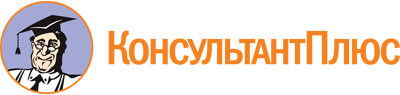 Постановление Правительства Москвы от 30.03.2023 N 507-ПП
"Об утверждении порядков предоставления субсидий из бюджета города Москвы организациям, осуществляющим деятельность в области физической культуры и спорта"
(вместе с "Порядком предоставления субсидий из бюджета города Москвы организациям, осуществляющим деятельность в области физической культуры и спорта, в целях финансового обеспечения (возмещения) части затрат, связанных с подготовкой, организацией и проведением официальных физкультурных, спортивных и массовых спортивно-зрелищных мероприятий, а также официальных значимых физкультурных, спортивных и массовых спортивно-зрелищных мероприятий города Москвы, включенных в единый календарный план физкультурных, спортивных и массовых спортивно-зрелищных мероприятий города Москвы", "Порядком предоставления субсидий из бюджета города Москвы физкультурно-спортивным организациям, предоставляющим физкультурно-оздоровительные и спортивные услуги отдельным категориям граждан", "Порядком предоставления субсидий из бюджета города Москвы социально ориентированным некоммерческим организациям в связи с осуществлением социально значимых программ в сфере физической культуры и спорта в городе Москве")Документ предоставлен КонсультантПлюс

www.consultant.ru

Дата сохранения: 12.06.2023
 N п/пНаименование критерияЗначение оценки (балл)Коэффициент значимости критерия12341Соответствие целей и планируемых результатов мероприятий социально значимой программы в сфере физической культуры и спорта в городе Москве тематической направленности31.1Мероприятия полностью и однозначно соответствуют тематической направленности51.2Мероприятия неоднозначно соответствуют тематической направленности31.3Мероприятия не соответствуют тематической направленности02Измеримость количественных и качественных показателей результатов мероприятий социально значимой программы в сфере физической культуры и спорта в городе Москве32.1Все количественные и качественные показатели мероприятий52.2Количественные и качественные показатели мероприятий преимущественно32.3Количественные и качественные показатели мероприятий неизмеримы03Новизна предлагаемых мероприятиями социально значимой программы в сфере физической культуры и спорта в городе Москве решений (создание новых методов, проведение нового мероприятия, оказание новой услуги, создание нового продукта)23.1Достижение основных предполагаемых результатов мероприятий Программы базируется на применении новых методов, технологий или услуг53.2Отдельные мероприятия или элементы мероприятий обладают новизной, но не составляют основного содержания мероприятий33.3Используются устаревшие методы и технологии, которые не смогут обеспечить должного результата мероприятий04Адресность донесения мероприятий социально значимой программы в сфере физической культуры и спорта в городе Москве до запланированной целевой группы24.1Содержание мероприятий позволит привлечь к участию в них граждан всех заявленных возрастных и социальных категорий54.2Содержание мероприятий не позволит в полном объеме привлечь к участию в них граждан заявленных возрастных и социальных категорий34.3Содержание мероприятий не соответствует заявленной целевой аудитории0N п/пНаименование критерия оценки заявкиЗначение оценки (балл)1. Доля финансирования за счет собственных (привлеченных) средств от общей суммы затрат на финансирование мероприятий социально значимой программы в сфере физической культуры и спорта в городе Москве1. Доля финансирования за счет собственных (привлеченных) средств от общей суммы затрат на финансирование мероприятий социально значимой программы в сфере физической культуры и спорта в городе Москве1.1От 20 процентов до 30 процентов включительно51.2От 31 процента до 50 процентов включительно101.3Более 50 процентов152. Срок деятельности социально ориентированной некоммерческой организации, реализующей социально значимые программы в сфере физической культуры и спорта в городе Москве2. Срок деятельности социально ориентированной некоммерческой организации, реализующей социально значимые программы в сфере физической культуры и спорта в городе Москве2.1От 0 до 3 лет включительно52.2Свыше 3 лет103. Экономичность предложенных затрат (отсутствие излишних затрат и завышенных расходов)3. Экономичность предложенных затрат (отсутствие излишних затрат и завышенных расходов)3.1Все запланированные затраты обоснованы253.2Смета затрат завышена менее чем на 10 процентов и может быть сокращена без ущерба для результата203.3Смета затрат завышена более чем на 10 процентов, но менее чем на 30 процентов и может быть сокращена без ущерба для результата153.4Смета затрат завышена более чем на 30 процентов или запланированные затраты не обоснованы0